О внесении изменений в постановление администрации района от 14.12.2012г. №646-пРуководствуясь  Федеральными законами от 06.10.2003 № 131-ФЗ «Об общих принципах организации местного самоуправления в Российской Федерации»,   от 12.06.2002 №67-ФЗ «Об основных гарантиях избирательных прав на участие в референдуме граждан Российской Федерации»,п о с т а н о в л я ю:1. Внести в постановление администрации Пучежского муниципального района от 14.12.2012г. №646-п «Об образовании избирательных участков на территории Пучежского муниципального района для проведения и подсчета голосов избирателей на выборах следующие изменения:1.1. В пункте 1 постановления слова «сроком на пять лет» исключить.1.2. Исключить из границ избирательного участка №605 дом №12/19 по ул.Ленина. 2. Направить настоящее постановление в Избирательную комиссию Ивановской области, территориальную избирательную комиссию Пучежского района.3. Опубликовать настоящее постановление в Правовом вестнике Пучежского муниципального района и разместить на сайте администрации Пучежского муниципального района.4. Контроль за исполнением настоящего постановления оставляю за собой.Глава Пучежского муниципального района                                              И.Н. Шипков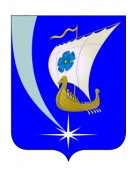 Администрация Пучежского муниципального района Ивановской области П О С Т А Н О В Л Е Н И ЕАдминистрация Пучежского муниципального района Ивановской области П О С Т А Н О В Л Е Н И Е        от 12.02.2020                       №  47-п             г. Пучежг. Пучеж